Notulen medezeggenschapsraad 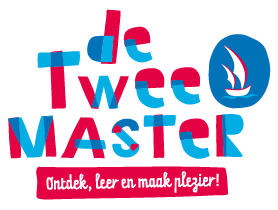 Dinsdag 15 november 2022    19:30 uur (vergaderruimte obs de Tweemaster)Personeelsgeleding aanwezig: Sandy, Inger, NelaOudergeleding aanwezig: Lara, Kevin, Lianne Namens bestuur aanwezig: Marloes/ Kitty , Dennis1Opening/vaststellen agendaVoorstellingsrondjeDennis stelt zichzelf voor en vertelt met welk doel hij bij deze vergadering aanwezig is. Nu Esmeé en Dennis samen Collega’s van bestuur Blick vormen en samen de taken vervullen van deze functie, kunnen zij het makkelijker inplannen om ook op de werkvloer van de scholen aanwezig te zijn. Voelen en ervaren wat er reilt en zeilt, wat er speelt op de scholen. Dit doen zij door de scholen meer te bezoeken en aanwezig te zijn bij verschillende vergaderingen.Notulen laatste vergadering Er zijn nog een aantal vragen over de inhoud van de notulen:Besluitvorming schoolreis? Wordt op deze vergadering besproken.Verbouwing? Wordt op deze vergadering besproken.Er waren toch nog veel kinderen mee bij de eerste voortgangsgesprekken. Is hier een duidelijke afspraak over gemaakt? Dit wordt met het team nog besproken. De notulen van 20 september worden goedgekeurd.Actiepunten Schoolreis: Marloes heeft een gesprek met Vera gehad over de besluitvorming van de schoolreis. Op dit moment heeft/ besluit de OR waar de schoolreis naar toe gaat. Voor dit schooljaar is dat nog het geval. Voor volgend schooljaar wordt het samen met de bouwen/ leerkrachten besproken/ overlegd en geregeld.19:302Mededelingen vanuit het bestuurVerbouwingDeze week gaat de aanbesteding de deur uit. Verschillende (4/5) aannemers zijn gevraagd om hun plan te presenteren. In het plan van de aannemers is “tijd/ wanneer” een belangrijk punt.Voor alle werkzaamheden rondom het plan “buitengevel +”wordt ingezet op de meivakantie of zomervakantie.Het contact met de gemeente is lastig/ verloopt moeizaam.30% van het bedrag komt vanuit het Rijk en is door de gemeente toegezegd. Dan is er nog een tekort qua financiën voor de verbouwing. Hiervoor is een aanvraag bij de gemeente gedaan.Op deze uitkomst wordt niet gewacht, vandaar dat de aanbesteding deze week al de deur uit gaat.De verbouwing binnen: de binnenhuisarchitect is geweest en er is een terugkoppeling geweest. Deze terugkoppeling was echter nog niet concreet en niet uitgebreid. Volgende week is hier weer een gesprek over.Nela vraagt hoe het zit met het riool bij het bijgebouw/ de gymzaal. De lucht blijft extreem aanwezig. Marloes gaat het navragen bij Robbert.PersoneelMariska is bevallen van een dochter. Het gaat goed.Per 1 januari 2023 is er een nieuwe Ib’er (Kelly) voor 3 dagen. Voor de kerst zal er een informele kennismaking zijn met het team. Het wachten op een geschikte kandidaat wordt beloond.Er is waarschijnlijk een invulling voor de dagen in groep 7 naast Erwin. Het is nog niet rond, want de vacature is voor twee dagen en deze kandidaat kan maar één dag ingezet worden, vanwege andere werkzaamheden binnen Blick expertise. Erwin werkt 4 dagen, waarvan 3 dagen voor de groep en 1 dag ICT. Er wordt gekeken wat mogelijk is.Aan deze kandidaat zitten geen verplichtingen voor volgend schooljaar.Chenise is voor dit schooljaar aangenomen als onderwijsassistent. De aanvraag subsidie onderwijskansen wordt hiervoor gebruikt.NieuwsbriefDe volgende nieuwsbrief komt begin december. Graag in pdf-bestand, want docx is niet goed te lezen op de telefoon.19:403BeleidsstukkenWerkverdelingsplanHet werkverdelingsplan is nog niet afgerond. Bijna alle taakbeleidsgesprekken zijn gevoerd. Zodra dit heeft plaatsgevonden, wordt het werkverdelingsplan afgerond en verstuurd.CoronaplanHet Coronaplan is afgerond en verstuurd. Hopelijk is het niet nodig om dit plan in werking te stellen.SchoolgidsDe aanpassingen zijn verwerkt en de schoolgids is afgerond.Het format waarin gewerkt dient te worden, is niet prettig.SchoolplanVoor de herfstvakantie heeft het team een studie-tweedaagse gehad. Hier is veel input vanuit het team gekomen. De vraag is hoe dit gestructureerd moet worden. Er is veel naar boven gekomen, maar je kan niet alles tegelijk en goed doen.Op dit moment is alles op papier gezet en de volgende stap is rangschikken en prioriteiten stellen. Eerst de urgente zaken voor nu en dan de punten voor de toekomst. Tot en met december wordt de tijd gebruikt om een invulling te maken voor het jaarplan met de periode januari-juli.In maart wordt het nieuwe schoolplan geschreven voor de periode van de komende vier jaar.Op de teambijeenkomst volgende week wordt het overzicht en de rangschikking getoond en toegelicht.NPO geldenDe verantwoording vanuit Blick is verstuurd. Nela geeft aan dat het jammer is om achteraf te lezen dat er bijeenkomsten waren van leerkringen. Dit in verband met informatieverstrekking of eventueel fysieke deelname.Gevraagd wordt of de Tweemaster niet is aangesloten bij deze leerkringen. Marloes geeft aan van wel, maar wellicht niet bij alle leerkringen of in een wisselende samenstelling. In de leerkring Rekenen zit in ieder geval niemand van de Tweemaster. Marloes zorgt dat ze op de hoogte is van de informatie uit leerkring Rekenen om dit door te geven aan het team.Plusklas/ Kansklas: Kansklas is niet voor elke school. Er zijn wel NPO gelden naartoe gegaan, die gelden of die expertise hebben wij als school dus moeten missen. Wellicht had de Tweemaster hier ook eventueel een rol in kunnen hebben of iets kunnen betekenen.Burgerschap: thema van de Blick studiedag. Uitvoering in de praktijk is bijvoorbeeld de Kinderraad.In de conclusie staat dat er voor 1 september een nieuw plan m.b.t. NPO gelden moet zijn. Is dit er al? Vanuit de GMR zijn er punten aangegeven die nog aangepast moeten worden. Vervolgens kan het plan naar de scholen gestuurd worden.19:504Jaarplan OMR Evaluatie 2021-2022Evaluatie is gemaakt en verstuurd en kan op de website geplaatst worden.Jaarplan 2022-2023Jaarplan OMR wordt toegelicht. De vraag wordt gesteld of dit ook nog via de OMR naar het team moet. Dat zou een mogelijkheid zijn. Het kan ook door de PMR toegelicht of kenbaar gemaakt kunnen worden, omdat er weinig momenten zijn dat het team in zijn geheel bij elkaar is. Wel regelmatig bouw overleggen.Dit wordt nog afgesproken/ kort gesloten.Elke vergadering zal het jaarplan op de agenda staan.20:105Overige mededelingen GMR/OR/ EventmanagerOp dit moment is er geen eventmanagerKinderraad (zie bijlage)Notulen zijn verstuurd. Geen vragen.SintSint komt aan met de luchtballon. Juf Esther komt Sint ophalen met de scooter. Groep 5-8 surprises. Schoen gaat nog gezet worden. Er zal pietengym zijn. Sint gaat de klas in bij groep 1-4. En loopt verder een rondje door de school.Vreedzame school:Mediatoren trainingDe mediatoren training is geweest. Leerlingen lopen op het plein, houden in de gaten of alles goed gaat en helpen/ ondersteunen bij problemen etc. Ze hebben een geel hesje aan en petje op.20:306Evaluatie activiteiten:KinderboekenweekVanuit ouders:Drukbezochte boekenmarktHet boek dat de leerlingen hebben gekregen vanuit school: leuk en werd zeer gewaardeerd.Meer reminders zou gewenst zijn.VoortgangsgesprekkenPositief, zowel voor ouders als leerkrachten.Met het team wordt nog besproken welke afspraken er gemaakt gaan worden over de aanwezigheid van leerlingen bij het gesprek.Bespreekpunten MRMR gelden (1545 p.j.)MR academie aanschaffen. Etentje gaat nog van het bedrag af. Is er dan nog geld over voor attentie klas/leerkrachten?MR AcademieDit willen we uitproberen voor een jaar. Past ook in het punt kwaliteit MR vanuit jaarplan OMR.RondvraagNela: met vragen over kampgeld m.b.t. OR is Esther dan de juiste persoon om te benaderen? Dat klopt, vragen kunnen aan Esther (penningmeester) gesteld worden.Kevin/ Inger: er zijn mailtjes geweest met een betaallink voor de vrijwillige ouderbijdrage. Deze mailtjes kwamen zonder begeleidend schrijven of zonder aankondiging vanuit de school. Daarbij hebben sommige ouders deze mailtjes niet eens ontvangen. Dit is niet zo netjes. Communicatie hierbij is een belangrijk punt.Sluiting 21:15